Activité  – Origine de la stabilité génétique des individus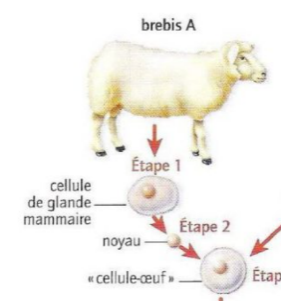 Situation : La mère génétique de Dolly lui a transmis ses caractères grâce à un transfert de noyau. Or, il s’agissait du noyau d’une cellule de glande mammaire, et pas d’une cellule reproductrice. Comment expliquer que l’on ait pu utiliser un noyau de cellule somatique (de glande mammaire) plutôt qu’un noyau de cellule reproductrice pour cloner la brebis A ?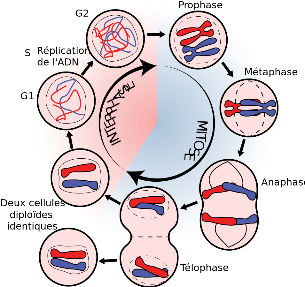 Etape 1 – La multiplication cellulaire au microscope (45’)Nombre de photographies postées : ……………Relier le réseau social à sa catégorie :Twitter		●		● réseau social généralisteFacebook	●		● outil de micro-blogging (micro-publication)Pinterest	●		● service de lecture et partage vidéoDeezer		●		● réseau social de partage de photosVimeo		●		● service d’écoute et partage de musiqueEtape 2 – La stabilité de l’information génétique au cours de la multiplication cellulaire (45’)Suivez les inscriptions de la fiche guide pour compléter votre compte-rendu. Suivez votre avancement en cochant la réalisation des critères ci-dessous :Etape 3 – Les images numériques (10’)Image vectorielle et image matricielle	Score obtenu = …………. / 7Les formats des images : Quel format d’image utiliser :Si je souhaite conserver le fond transparent de mon image : …………..Si je souhaite animer mon image : ………………………………..Si je souhaite travailler sur une photo très riche en couleurs : …………..Si je souhaite travailler au format vectoriel : ………………………………Activité– Origine de la stabilité génétique des individusSituation : La mère génétique de Dolly lui a transmis ses caractères grâce à un transfert de noyau. Or, il s’agissait du noyau d’une cellule de glande mammaire, et pas d’une cellule reproductrice.  Comment expliquer que l’on ait pu utiliser un noyau de cellule somatique (de glande mammaire) plutôt qu’un noyau de cellule reproductrice pour cloner la brebis A ?Etape 1 – La multiplication cellulaire au microscope (45’)Nombre de photographies postées : ……………Relier le réseau social à sa catégorie :Twitter		●		● réseau social généralisteFacebook	●		● outil de micro-blogging (micro-publication)Pinterest	●		● service de lecture et partage vidéoDeezer		●		● réseau social de partage de photosVimeo		●		● service d’écoute et partage de musiqueEtape 2 – La stabilité de l’information génétique au cours de la multiplication cellulaire (45’)Suivez les inscriptions de la fiche guide pour compléter votre compte-rendu. Suivez votre avancement en cochant la réalisation des critères ci-dessous :Etape 3 – Les images numériques (10’)Image vectorielle et image matricielle	Score obtenu = …………. / 7Les formats des images : Quel format d’image utiliser :Si je souhaite conserver le fond transparent de mon image : …………..Si je souhaite animer mon image : ………………………………..Si je souhaite travailler sur une photo très riche en couleurs : …………..Si je souhaite travailler au format vectoriel : ………………………………Compétences évaluées : Niveau Travailler en équipe et réaliser des projets Communiquer à l’écrit Mobiliser les compétences numériquesCritèresA. insertion d’images sur un document texte et gestion ancrage□B. Ajout de forme + zone de texte et parametrages forme□C. Rediger la réponse au problème□D. mise en forme : des éléments en italique, centrés, soulignés□Compétences évaluées : Niveau Travailler en équipe et réaliser des projets Communiquer à l’écrit Mobiliser les compétences numériquesCritèresA. insertion d’images sur un document texte et gestion ancrage□B. Ajout de forme + zone de texte et parametrages forme□C. Rediger la réponse au problème□D. mise en forme : des éléments en italique, centrés, soulignés□